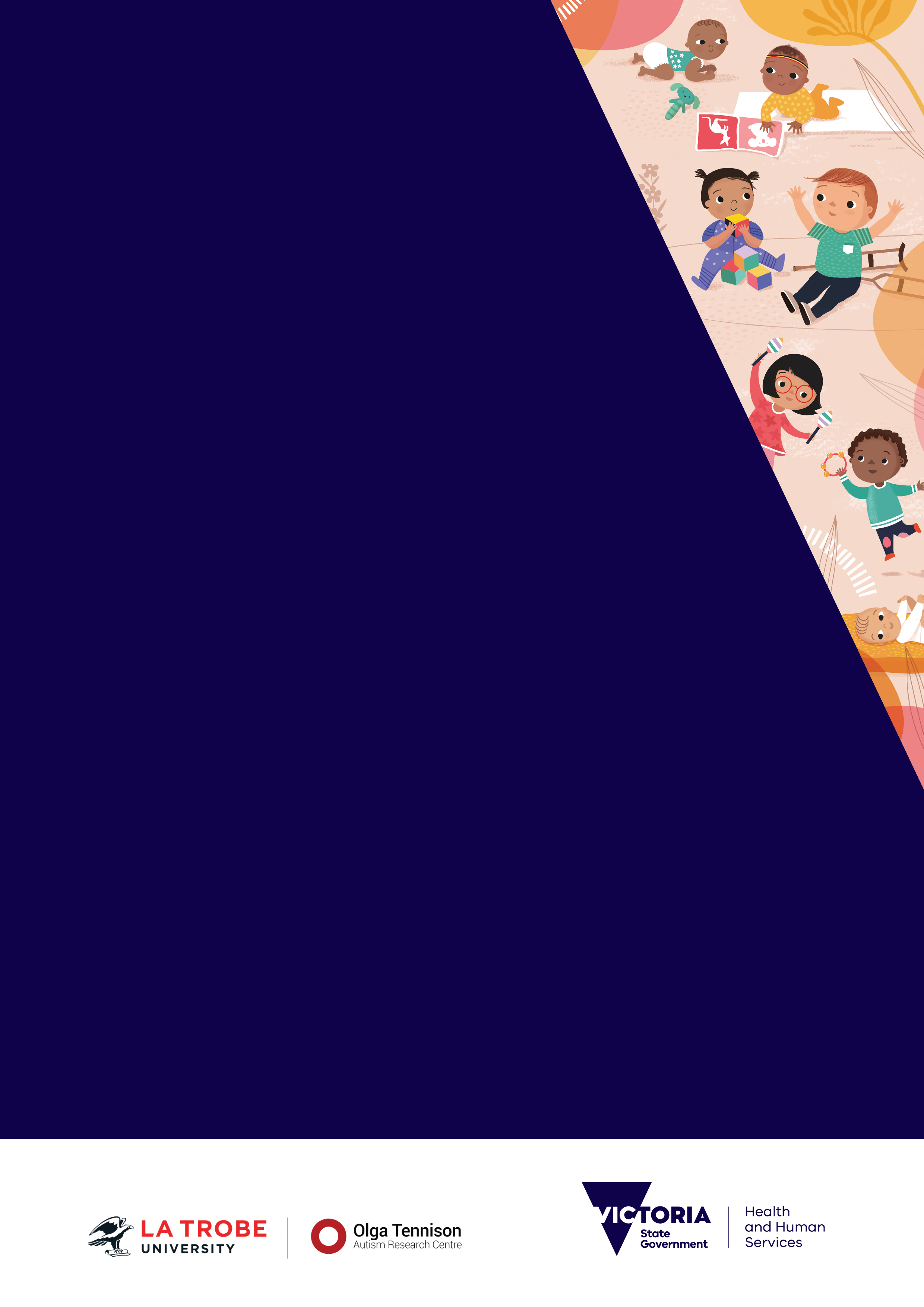 AcknowledgementThe Victorian State Government funded La Trobe University through its Olga Tennison Autism Research Centre (OTARC) to develop this booklet.About this bookletThis booklet is designed for interacting with children aged between 11 months and 30 months. If you would like more information, talk to a Maternal and Child Health Nurse.Young children are constantly learning. They learn from interactions with other people. If a child has difficulties with their social attention, interaction and communication skills, their ability to learn from others is affected. Social attention, interaction and communication difficulties can include reduced, infrequent, or inconsistent:eye contactresponse to name pointing to ‘show’, following gazewaving, clapping and other gesturescopying otherspretend playshowing toys to othersshared smilessharing emotions. Every child is different. Using simple and effective strategies matched to their interests and learning style can help them to develop communication and social skills. 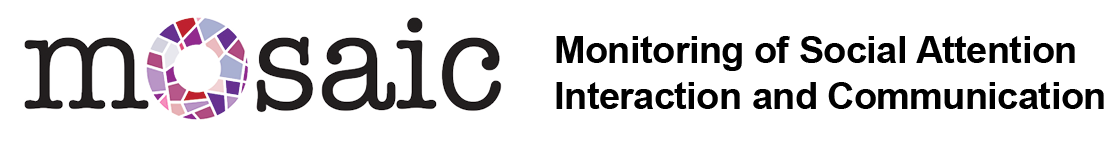 ContentsAbout this booklet	3Talk	6Watch and comment	6Describe what is happening	6Exaggerate key words for example:	6Build on what your child says	7Ask questions	7Talk tips	7Show	8Show what you want your child to do	8Say what you want your child to copy	8Use real objects	8Use gestures and actions	9Use pictures	9Show tips	9Play	10Toys that encourage communication include:	10Games to play together include:	11Play tips	11Sing	12Songs appropriate for all ages	12Songs involving movement	13Sing tips	13Read	14Books appropriate for 12 months and older	14Books appropriate for 24 months and older	15Read tips	15More information	16Monitoring your child’s social-communication skills at home	16Workshops and support groups	16Accessing supports and services	17Helplines	17References	18TalkTalking to your child helps to develop their:understanding of languageuse of language vocabulary. Watch and comment Talk about the objects, people, actions and events your child is interested in. Describe what is happeningWhen playing with your child, talk about what you are doing. For example, while ‘feeding’ a baby doll, say ‘baby is hungry, baby is eating the food’. Repeat the sounds and words that your child says. Pause between words and phrases and wait to see if your child responds or copies what you say.Exaggerate key words for example:‘Look, a train’‘It’s a dog’‘Give me the book, please’.Build on what your child saysFor example, if your child has:no words – use only one word when speaking with them, for example, ‘drink’single words – use two words when speaking with them, for example, ‘More drink?’ two words – use three words when speaking with them, for example, ‘You want drink?’.Ask questionsEncourage your child to respond by asking questions and then pausing.Image: Talk with me about everyday things, and things I look at and point to.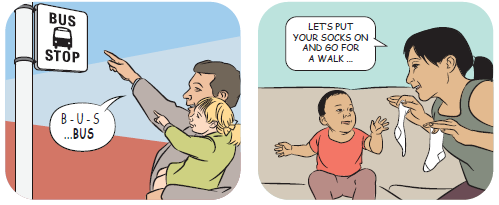 Images courtesy of Raising Children Network <raisingchildren.net.au>.Talk tipsSpeak to your child in the language you know best. Information for parents on the State Government Education and Training website <http://bit.ly/2XhrIdt>.Raising multilingual and bilingual children on the Raising Children Network <http://bit.ly/2Gp02hp>.ShowShowing helps children to:learn new ways of behaving increase understanding learn new skills.You can support your child’s learning and communication by showing them what you are talking about. There are a number of ways you can do this. Show what you want your child to doChildren learn by watching others. When you have your child’s attention, slowly break down a task and provide step-by-step guidance so they can see what you’re doing.For example, you can demonstrate how to read a book by showing your child how to turn the pages. You can also show them how to do it themselves by physically guiding their hand. Say what you want your child to copyYou can verbally model words or phrases for your child to use. For example, as you give something to your child, say ‘Thank you’. Use real objectsShowing your child the object you are talking about can help them to understand that they have names. For example, as you say ‘book’, you hold up the book to show your child. Use gestures and actions You can help your child to understand the meaning of your words by adding gestures and actions. Make these movements obvious so your child notices!For example, gestures include head nod for ‘yes’ and head shake for ‘no’, waving for ‘good-bye’. Use picturesShowing your child pictures of what you are talking about can also help them to understand the meaning of your words.  For example, show your child a picture of their shoes, and then say, ‘get your shoes’. Image: Explore outside and talk with me about what we see.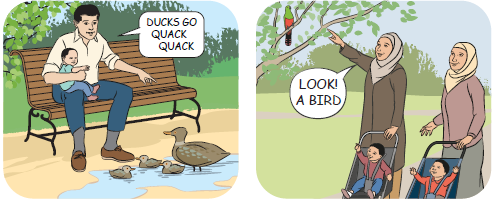 Images courtesy of Raising Children Network <raisingchildren.net.au>.Show tipsRead Teaching skills to children: different approaches for more information about different approaches to teaching skills to children <http://bit.ly/2KUCHsn> on the Raising Children Network. PlayPlaying teaches children how to:use sounds, actions and words as part of a game connect with others for social purposesproblem solve take turns.When playing, follow your child’s lead by joining in with whatever they are doing or the things they are playing with. This makes play enjoyable for both you and your child.Playing with toys and games together can encourage your child to communicate with you by asking for help, asking for more, taking turns, looking at you, making sounds or saying words, etcetera.Toys that encourage communication include:Bubbles – blow some bubbles for your child to catch. Wait and see if your child will look at you, gesture, or use a sound or word to tell you they want you to blow more bubbles. Wind-up toys and music boxes – wait and see if your child asks you for help. Notice if they look at you, gesture, or make a sound when something happens. Balls – roll a ball towards your child and then encourage them to roll it back to you. Blocks – build a tower and knock it over. Does your child look at you, gesture towards you, or make a sound? Keep some blocks to yourself and see if your child asks for more. Games to play together include:Peekaboo – hold up a blanket and say, ‘where’s (child’s name)?’ Then pull blanket down with excitement and say ‘Peekaboo’. Repeat. Tickles – hold your hands up in front of child and move hands in tickling motion while saying, ‘Tickle, tickle, tickle’. Chasey / I’m gonna get you – say ‘I’m gonna get you’ several times, as you keep moving closer to your child with your hands out in front of you.Images: Visit my local playgroup and Give me a plastic bowl or a cardboard box and watch my imagination go wild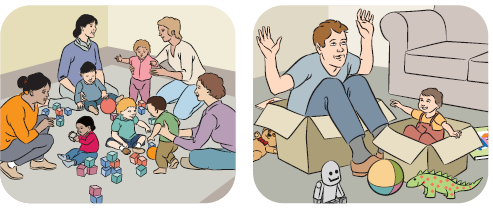 Images courtesy of Raising Children Network <raisingchildren.net.au>.Play tipsBorrow fun and educational toys, games, puzzles and activities from a toy library! Visit Toy Libraries Australia to find a toy library near you <https://www.toylibraries.org.au>.Attend a community playgroup or a supported playgroup. Contact Playgroup Victoria to find out about groups in your area <http://playgroup.org.au>.Enhance your child’s home learning environment with ideas from Small Talk <http://www.smalltalk.net.au> on the Parenting Research Centre website. SingSinging improves children’s: confidence and identitycommunication skillslanguage speech.Sing songs that use rhyme and repetition. Sing familiar songs and repeat over and over
After singing the song a few times, pause and watch to see if your child will use their body or words to tell you they want the song to continue. Add simple actions or movements 
You can help your child to copy your actions or movements. Gradually reduce the help you provide them until they are able to copy the actions by themselves. Try sitting in front of your child when singing 
so they can watch your actions. Remove distractions such as the iPad or television so they can focus on interacting with you.Songs appropriate for all agesThis Little PiggyOpen Shut ThemTwinkle Twinkle Old MacDonald Had a FarmIncy Wincy SpiderChildren of the DreamingInanay.Songs involving movement (for children 24 months and older) Hokey PokeyRing-Around-a-RoseySleeping BunniesHead, Shoulders, Knees and ToesRow, Row, Row your boat.Images: Play music and sing and dance with me.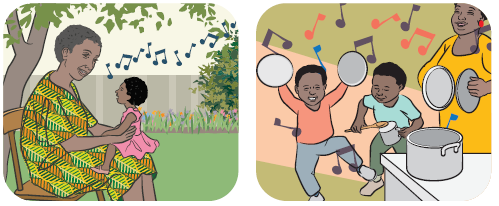 Images courtesy of Raising Children Network <raisingchildren.net.au>.Sing tipsWatch and learn popular children’s songs and nursery rhymes on the Raising Children’s Network Baby Karaoke page <http://bit.ly/2IzXCy4>Watch and learn popular nursery rhymes in Aboriginal and Torres Strait Islander languages can be found on the first5forever website <http://bit.ly/2Zdqlyr>.Watch Aboriginal karaoke Inanay – with lyrics <https://raisingchildren.net.au/guides/baby-karaoke/inanay-with-lyrics>ReadReading supports children’s: brain and cognitive developmentlanguage skills and vocabularyunderstanding of emotions.Read books that have good rhyme, rhythm and repetition and readability. Watch to see what pictures your child looks at and name the objectAsk simple questions about the pictures such as, ‘Where is the dog?’ and watch to see if your child points or gestures. Pause before saying a certain line or phrase in the book to see if your child will complete it. Link to your child’s interests Let them choose a book in the library. Show them two to choose from if they find it hard to make a decision.Books appropriate for 12 months and older‘That’s not my….’ booksSpot books Where is the Green Sheep?. Books appropriate for 24 months and olderBrown Bear, Brown BearThe Very Hungry CaterpillarWombat StewHow the birds got their coloursBig rain coming. Images: Read books with me. Help me to hold the book and turn the pages.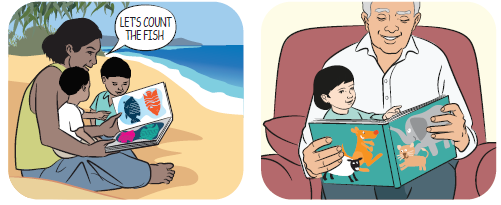 Images courtesy of Raising Children Network <raisingchildren.net.au>.Read tipsVisit your local library to borrow a range of children’s books for free or attend a storytime session. Visit Public Libraries Victoria to find a library near you <http://publiclibrariesvictoria.net.au>.Read some tips for sharing books with babies and young children on the Raising Children’s Network <http://bit.ly/2Ghydq4>.More informationMonitoring your child’s social-communication skills at homeASDetect <http://asdetect.org> 
A free mobile application that parents and caregivers can use to track children’s social-communication milestones and the early signs of autism. Additional parent resources are available at the La Trobe University Early Autism detection website <http://asdetect.org/for-parents>Information about autismAmaze (Autism Victoria) <https://www.amaze.org.au> 
The peak body for autism in Victoria, providing information and resources connecting individuals, families and professionals to supports for autism. Autism Awareness Australia <https://www.autismawareness.com.au> 
A not-for-profit autism education and awareness organisation. The Parenting Spectrum Podcast <https://www.abc.net.au/radio/programs/the-parenting-spectrum>Raising Children Network <https://raisingchildren.net.au> Research-based information about autism and general child development. Understanding Autism A short video featuring a young boy called Ned created to help Aboriginal and Torres Strait Islander families understand and recognise the early signs of autism. <https://www.youtu.be/bQcWvYi5EqY>Workshops and support groupsEarly Days <https://www.amaze.org.au/support/early-days> 
Amaze has free workshops about autism.PlayConnect <https://playgroupaustralia.org.au/national-programs/playconnect> 
A network of autism-specific playgroups by Playgroup Australia.  My Time <https://www.mytime.net.au>
A parent support program for parents and carers of children with a disability, developmental delay or chronic medical condition. Accessing supports and servicesEarly intervention: For information about referral services and supports, and eligibility for the NDIS contact your local Early Childhood Early Intervention (ECEI) partner office <https://www.ndis.gov.au/about-us/locations.html#vic>  The Early Intervention Indigenous Liaison Officer (EIILO) Program <https://www.eiilo.com.au> Provides families in Aboriginal and Torres Strait Islander communities with the tools, language and information to ensure they are confident to visit a GP or paediatrician. Raising Children Network Therapy Guide <https://raisingchildren.net.au/autism>Therapy Connect <http://www.therapyconnect.amaze.org.au>Helplines Amaze autism information advisor service: 1300 308 699Maternal and Child Health Line: 13 22 29Parent Line: 13 22 89ReferencesThe following sources were used in developing this booklet.Barbaro, J. & Dissanayake, C. (2013). Early markers of Autism Spectrum Disorders in infants and toddlers prospectively identified in the Social Attention and Communication Study (SACS). Autism: International Journal of Research and Practice, 17, 64-86. Barbaro, J. & Dissanayake, C. (2010). Prospective identification of Autism in infancy and toddlerhood using developmental surveillance: The Social Attention and Communication Study (SACS). Journal of Developmental and Behavioral Pediatrics, 31, 376-385.Sussman, F. (1999). More than words. Toronto: The Hanen Centre.Rogers, S., Dawson, G. and Vismara, L. (2012). Early start for your child with autism. New York: Guilford Publications.ASDetect <http://asdetect.org> Talk With Me Baby <http://www.talkwithmebaby.org>Raising Children Network <https://raisingchildren.net.au>Promoting social attention, interaction and communication skillsAccessibleTo receive this publication in an accessible format email Maternal and Child Health <MCH@dhhs.vic.gov.au> Published in Australia by La Trobe University.
© La Trobe University 2019.
First published 2019.
Copyright in this work is vested in La Trobe University.
Material within this work is licensed under a Creative Commons Attribution-Non Commercial-Non Derivatives License.
Enquiries should be made by emailing the Olga Tennison Autism Research Centre at La Trobe University <SACS.Vic@latrobe.edu.au>
Authorised and published by the Victorian Government, 1 Treasury Place, Melbourne under licence from La Trobe University.
Where the term ‘Aboriginal’ is used it refers to both Aboriginal and Torres Strait Islander people. Indigenous is retained when it is part of the title of a report, program or quotation.
ISBN 978-1-925947-70-0 (Print)
ISBN 978-1-925947-71-7 (pdf/online/MS word)
Available online at health.vic - Maternal and child health <https://www2.health.vic.gov.au/maternal-child-health>
Printed by OTARC (August 2019) (1907406)